Елена Дружинина вручила удостоверения членам ТИК Белозерского района      Заместитель председателя Избирательной комиссии региона Елена Дружинина приняла участие в работе первого заседания территориальной избирательной комиссии Белозерского района состава 2020-2025 годов, в ходе которого вручила удостоверения членам ТИК и награды предыдущему составу комиссии. Елена Дружинина также вручила диплом первой степени и сувенир победителю областной олимпиады школьников по избирательному праву и избирательному процессу, ученице 11 класса Белозерской средней общеобразовательной школы им. В.Н. Коробейникова - Софье Никитиной.                       В ходе тайного голосования  избраны: заместителем председателя комиссии – Ирина Евгеньевна Шалгина, секретарём комиссии  – Юлия Михайловна Соловьева.Напомним, в декабре были сформированы составы большинства территориальных избирательных комиссий на ближайшие пять лет и назначены их председатели.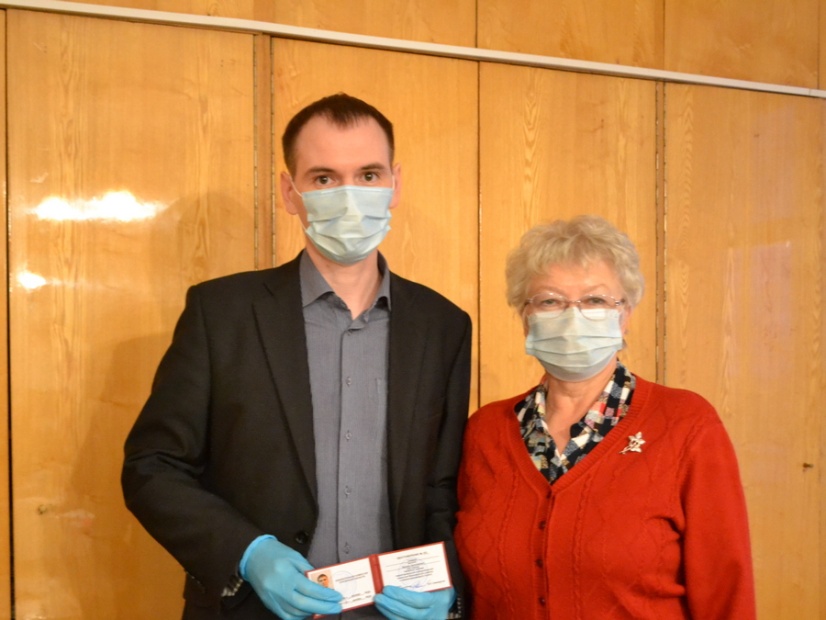 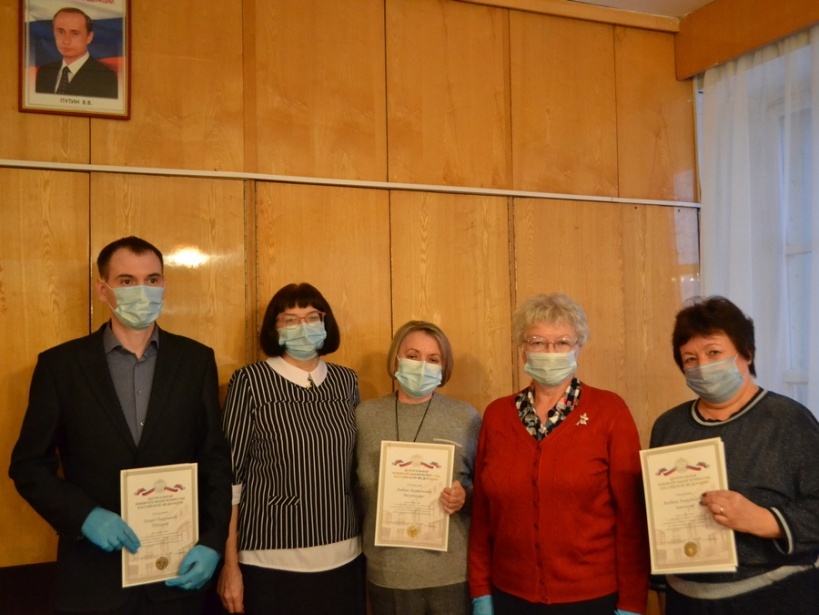 